Информационная карта участникареспубликанского конкурса«Воспитатель года Республики Мордовия» в 2024 годуПравильность сведений, представленных в информационной карте, подтверждаю: __________________________                     (_Асабова Г.Г.__)                           (подпись)           (фамилия, имя, отчество участника)«26 » апреля   2024 г.  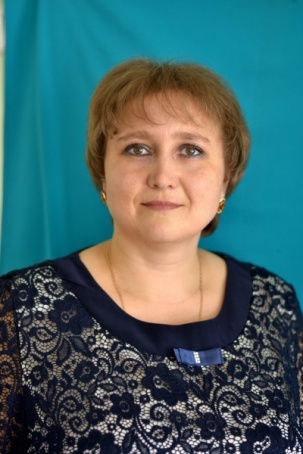 Асабова Галина Григорьевна Асабова Галина Григорьевна Асабова Галина Григорьевна 1. Общие сведения1. Общие сведения1. Общие сведения1. Общие сведенияМуниципальный район Республики МордовияМуниципальный район Республики МордовияМуниципальный район Республики МордовияБольшеигнатовский муниципальный районНаселенный пунктНаселенный пунктНаселенный пунктСело Большое ИгнатовоДата рождения (день, месяц, год)Дата рождения (день, месяц, год)Дата рождения (день, месяц, год) 28 сентября 1979 годаМесто рожденияМесто рожденияМесто рожденияБольшеигнатовский район, село Большое Игнатово2. Работа2. Работа2. Работа2. РаботаМесто работы (наименование образователь-ной организации в соответствии с уставом)Место работы (наименование образователь-ной организации в соответствии с уставом)Место работы (наименование образователь-ной организации в соответствии с уставом)Муниципальное бюджетное дошкольное образовательное учреждение «Большеигнатовский детский сад комбинированного вида»Занимаемая должностьЗанимаемая должностьЗанимаемая должностьВоспитательОбщий трудовой и педагогический стаж (полных лет на момент заполнения анкеты)Общий трудовой и педагогический стаж (полных лет на момент заполнения анкеты)Общий трудовой и педагогический стаж (полных лет на момент заполнения анкеты)Трудовой стаж  22 года.Педагогический стаж  12 лет.Возрастные группы, в которых в настоящее время работает педагогВозрастные группы, в которых в настоящее время работает педагогВозрастные группы, в которых в настоящее время работает педагогСтаршая  группаАттестационная категория Аттестационная категория Аттестационная категория  Высшая квалификационная категорияПочетные звания и награды (наименования и даты получения)Почетные звания и награды (наименования и даты получения)Почетные звания и награды (наименования и даты получения)Почетная Грамота Главы администрации Большеигнатовского муниципального района за многолетнюю добросовестную работу в сфере образования и воспитании подрастающего поколения, 2014 г., Почетная Грамота Министерства образования Республики Мордовия за высокое педагогическое мастерство, значительный вклад в систему образования Республики Мордовия и добросовестный труд, 2020 г., Благодарность Депутата Государственной Думы Российской Федерации Онищенко Г.Г. куратору Акции «Победа – одна на всех!» За большой вклад и сохранение памяти о героях и событиях Великой Отечественной войны среди учащихся, 2020 г., Почетная Грамота Мордовской республиканской организации общероссийского профсоюза образования  за активную профсоюзную деятельность по представительству и защите социальных, трудовых,  профессиональных прав и интересов членов Профсоза, многолетний, добросовестный труд, 2021 г., Благодарность Правительства Республики Мордовия за достигнутые трудовые успехи и большой вклад в дело обучения и воспитания подрастающего поколения, 2022 г., Послужной список (места и сроки работы за последние 10 лет) Послужной список (места и сроки работы за последние 10 лет) Послужной список (места и сроки работы за последние 10 лет) С 1 июня 2012 года и по настоящее время – воспитатель МБДОУ «Большеигнатовский детский сад комбинированного вида»3. Образование3. Образование3. Образование3. ОбразованиеНазвание, год окончания учреждения профессионального образования, факультетНазвание, год окончания учреждения профессионального образования, факультетНазвание, год окончания учреждения профессионального образования, факультетМГПИ им. М.Е. Евсевьева, 2001 г., факультет «Дошкольное воспитание»Специальность, квалификация по дипломуСпециальность, квалификация по дипломуСпециальность, квалификация по дипломуСпециальность «Педагогика и методика дошкольного образования» с дополнительной специальностью «Психология», квалификация «Педагог дошкольного образования, педагог-психолог».Специализация «Обучение иностранному языку в дошкольном учреждении»Дополнительное профессиональное образование за последние три года (наименования образовательных программ, модулей, стажировок и т. п., места и сроки их получения)Дополнительное профессиональное образование за последние три года (наименования образовательных программ, модулей, стажировок и т. п., места и сроки их получения)Дополнительное профессиональное образование за последние три года (наименования образовательных программ, модулей, стажировок и т. п., места и сроки их получения)Программа ""Оказание первой помощи пострадавшим"",  АНО ДПО "Гарант", 2021 г.       Программа ""Обеспечение санитарно-эпидемиологических требований к образовательным организациям согласно СП 2.4.3648-20"",  ООО "Центр инновационного образования и воспитания" , г. Саратов, 2021 г.        Программа ""Профилактика гриппа и острых респираторных вирусных инфекций, в том числе новой короновирусной инфекции (COVID - 19) ",  ООО "Центр инновационного образования и воспитания", г. Саратов, 2021 г.       Программа ""Навыки оказания первой помощи в образовательных организациях"", ООО "Центр инновационного образования и воспитания", г. Саратов, 2021 г.      Программа ""Основы здорового питания для дошкольников"",  ФБУН "Новосибирский НИИ гигиены" Роспотребнадзора, 2021 г.      Программа ""Основы здорового питания для дошкольников"",  ФБУН "Новосибирский НИИ гигиены" Роспотребнадзора, 2023 г.       Программа "Программа повышения квалификации "Современные педтехнологии в дошкольном образовании"",  ООО "Инфоурок". г. Смоленск, 2023 г.  Программа "Профессиональная программа "Воспитательная деятельность педагога в контексте ФГОС ДО"",  ФГБОУ высшего образования "МГПИ им. М.Е. Евсевьева", 2023 г.Основные публикации (в т. ч. брошюры, книги)Основные публикации (в т. ч. брошюры, книги)Основные публикации (в т. ч. брошюры, книги)Муниципальный уровень – Большеигнатовская районная газета «Восход»     "Вырасту - стану я воином сам Родину нашу в обиду не дам!" №8 от 19 февраля 2021     "Мейстэ ушодови Чачома Масторось?" №43 от 22 октября 2021 г.    "Профсоюз в современном мире" №14 от 8 апреля 2022 г.    «Мы в Мордовии живем». «Развитие детей в этнокультурной среде начинается с детского сада», №22 от 9 июня 2023 г.4. Общественная деятельность4. Общественная деятельность4. Общественная деятельность4. Общественная деятельностьУчастие в общественных организациях (наименование, направление деятельности и дата вступления)Участие в общественных организациях (наименование, направление деятельности и дата вступления)Участие в общественных организациях (наименование, направление деятельности и дата вступления)Председатель профсоюзной организации МБДОУ «Большеигнатовский детский сад комбинированного вида».Участие в работе методического объединения Участие в работе методического объединения        Доклад ""Патриотическое воспитание и формирование российской идентичности" "2021 г.Доклад "Досуговая деятельность как средство формирования нравственно-патриотических чувств у старших дошкольников"", 2021 г., Муниципальный августовский педагогический форум "Воспитание как приоритет муниципальной образовательной политики". Доклад "Формирование основ гражданской и культурной идентичности дошкольника в условиях реализации ФОП"., 2023 г.Участие в разработке и реализации муниципальных, региональных, федеральных, международных программ и проектов (с указанием статуса участия)Участие в разработке и реализации муниципальных, региональных, федеральных, международных программ и проектов (с указанием статуса участия)Разработка и реализация программы по нравственно-патриотическому воспитанию детей дошкольного возраста «С чего начинается Родина?», руководитель.5. Досуг5. Досуг5. ДосугХоббиХобби6. Контакты6. Контакты6. КонтактыРабочий адрес с индексомРабочий адрес с индексом431670, Большеигнатовский район, село Большое Игнатово, улица Советская, дом 22Домашний адрес с индексомДомашний адрес с индексом431670, Большеигнатовский район, село Большое Игнатово, улица Юношева, дом 15.Рабочий телефон с междугородним кодомРабочий телефон с междугородним кодом883442 2-11-87Домашний телефон с междугородним кодомДомашний телефон с междугородним кодомнетМобильный телефон с междугородним кодомМобильный телефон с междугородним кодом89272754391Рабочая электронная почтаРабочая электронная почта igndetsad@mail.ruЛичная электронная почтаЛичная электронная почтаasabova2015@mail.ruАдрес личного сайта в ИнтернетеАдрес личного сайта в ИнтернетенетАдрес сайта в Интернете образовательной организацииАдрес сайта в Интернете образовательной организацииhttp://bolsheign13.a2b2.ruАдреса в Интернете (сайт, блог  и т. д.), где можно познакомиться с участником и публикуемыми им материалами Адреса в Интернете (сайт, блог  и т. д.), где можно познакомиться с участником и публикуемыми им материалами 7. Профессиональные ценности7. Профессиональные ценности7. Профессиональные ценностиПедагогическое кредо участникаПедагогическое кредо участника«Чтобы озарять светом других, нужно носить солнце в себе»Почему нравится работать в ДОУПочему нравится работать в ДОУХочу дарить детям радость и радоваться вместе с ними , смотреть в их глаза и вновь и вновь попадать в мир детства, эмоций, счастья.Для меня профессия
педагога – это стиль жизни и призвание.Нам каждый год встречать и провожать
И каждый день глядеть в ребячьи души.
Нам каждый час единства ощущать
И с каждым мигом становиться чище, лучше.Профессиональные и личностные ценности, наиболее близкие участникуПрофессиональные и личностные ценности, наиболее близкие участникуГлавное в работе воспитателя – уважение к каждому ребенку и родителю. Ценю доброту, искренность, доверие, изобретательность, эмоциональность.В чем, по мнению участника, состоит основная миссия воспитателяВ чем, по мнению участника, состоит основная миссия воспитателяВложить частичку души в каждого ребенка, внести свою лепту в становлении Человека. Поднять значимость и престиж профессии «воспитатель».8. Материалы участника8. Материалы участника8. Материалы участникаНе публиковавшиеся ранее авторские статьи и разработки участника, которые он хотел бы опубликовать в средствах массовой информациипредставляется на компакт-диске в формате DOC (*doc) в количестве не более двухпредставляется на компакт-диске в формате DOC (*doc) в количестве не более двух9. Приложения9. Приложения9. ПриложенияИнтересные сведения об участнике, не раскрытые предыдущими разделами (не более 500 слов). Интересные сведения об участнике, не раскрытые предыдущими разделами (не более 500 слов). Интересные сведения об участнике, не раскрытые предыдущими разделами (не более 500 слов). 